NVŠ programos „Mokėsim plaukti“ ir „Mokomės plaukti“ Birželio 2 d. Biržuose prie Jaunimo parko maudyklos vyko kasmetinis renginys. 150 Biržų rajono pradinių klasių mokinių išklausė saugaus elgesio prie atvirų vandens telkinių instruktažą, kurį pravedė Biržų priešgaisrinės gelbėjimo tarnybos atstovai. Renginį organizavo plaukimo treneriai Tadas Bulkė ir Paulius Suveizdis vykdantys neformalaus vaikų švietimo programas „Mokėsim plaukti“ ir „Mokomės plaukti“. Tadas Bulkė ir Paulius Suveizdis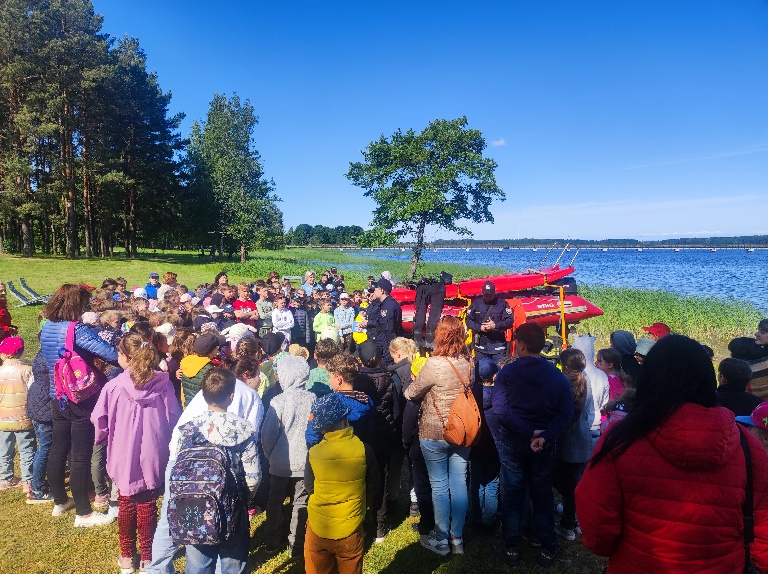 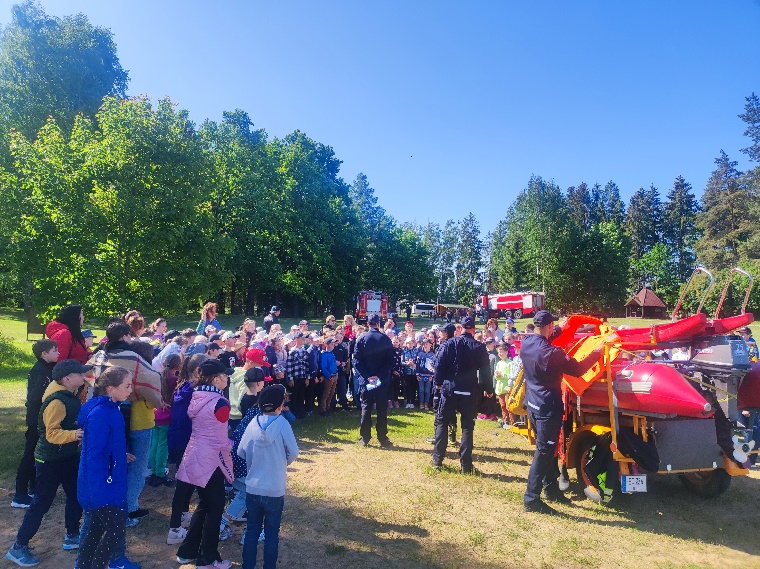 